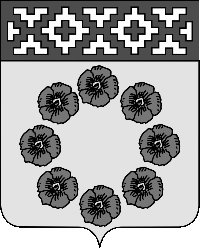 ПРИКАЗпо отделу образования администрацииПестяковского муниципального районаО внесении дополнения в приказ отдела образования Администрации Пестяковского муниципального района от 07.09.2022 года № 124 «Об утверждении Положения о порядке и сроках проведения аттестации кандидатов на должности руководителей и руководителей муниципальных образовательных учреждений Пестяковского муниципального района»В соответствии с частью 4 статьи 51 Закона Российской	 Федерации от 29.12.2012 3273-ФЗ « Об образовании в Российской Федерации»,приказываю:       Внести дополнение в приказ отдела образования Администрации Пестяковского муниципального района от 07.09.2022 года № 124 «Об утверждении Положения о порядке и сроках проведения аттестации кандидатов на должности руководителей и руководителей муниципальных образовательных учреждений Пестяковского муниципального района»:Раздел 2 « Порядок аттестации кандидатов на должности руководителей и руководителей муниципальных образовательных учреждений Пестяковского муниципального района» дополнить пунктом 2.6.2 « Если на должность руководителя будет подана одна заявка, то конкурс будет считаться несостоявшимся».2.Настоящий приказ распространяется на правоотношения, возникшие с   07.09.2022 года.3. Контроль за настоящим приказом оставляю за собой.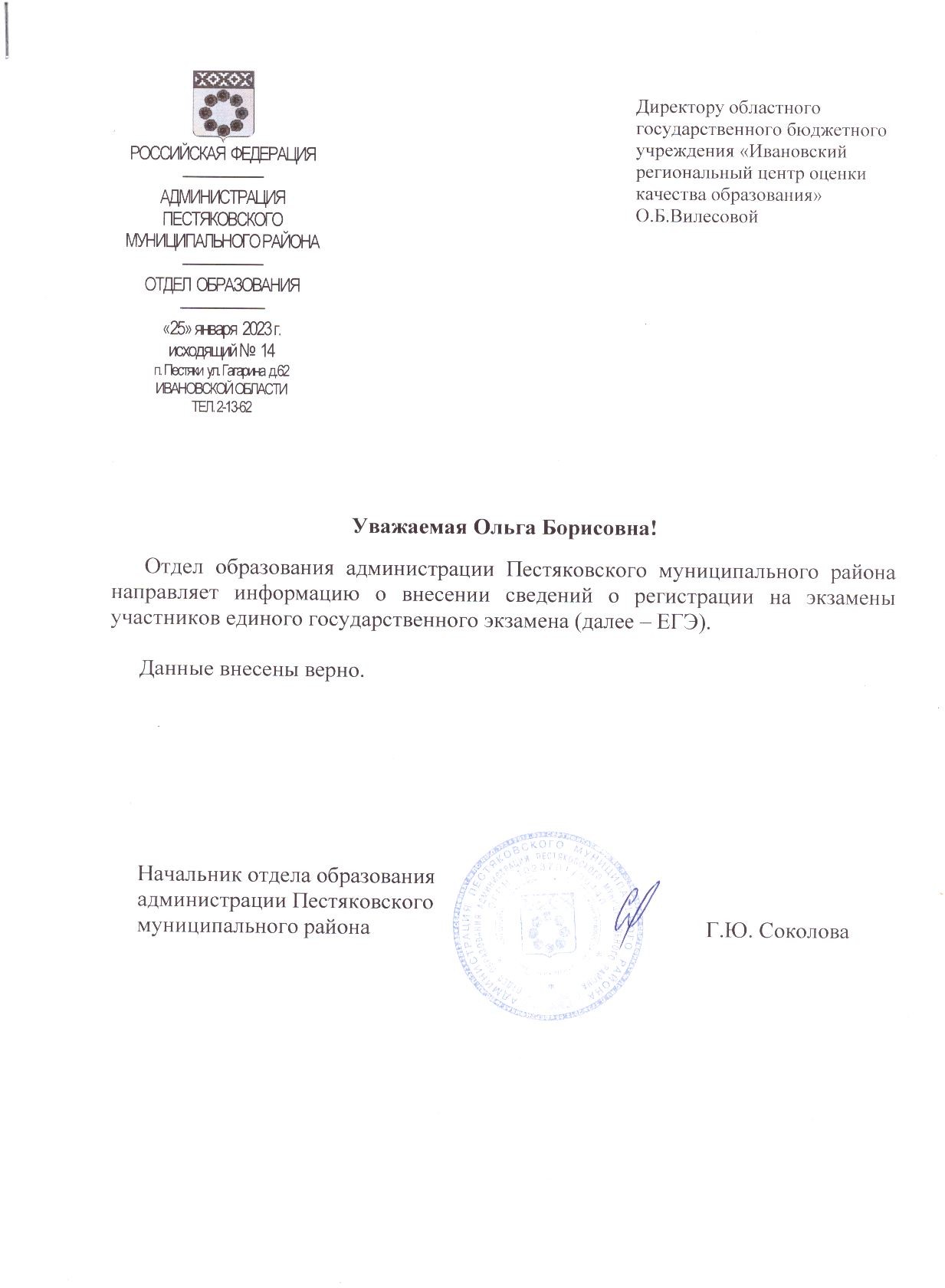 №  143от 10.10. 2022 годаНачальник отдела образованияГ.Ю.Соколова подпись